 Муниципальное казенное дошкольное образовательное учреждениедетский сад №4 «Светлячок"    ПРИНЯТО                                                                            УТВЕРЖДАЮна заседании                                                                       заведующий МКДОУ                                 педагогического совета                                                    детского сада №4 «Светлячок»«__05__» _____ 2016г., протокол № ____                       _____________/Битюцкая С.А./                                                                           Приказ №_12____от  06. 2016г.РабочаяпрограммаI младшей группы "Звёздочки"МУНИЦИПАЛЬНОГО КАЗЕННОГО ДОШКОЛЬНОГО ОБРАЗОВАТЕЛЬНОГО УЧРЕЖДЕНИЯ детского сада №4 «Светлячок»на 2016 - 2017 учебный год.Авторы программы: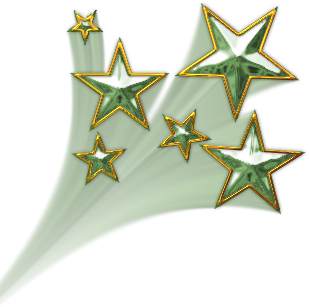 Фельзинг Людмила Витальевна - воспитатель                     Степура Людмила Сергеевна - воспитательр.п. Чистоозерное2016 годСодержание рабочей программы:I. Целевой раздел1. 1.Пояснительная записка: 1.1. 1.Цели и задачи реализации рабочей программы                                     стр.21.1.2. Принципы и подходы к формированию рабочей программы              стр.3  1.1.3. Характеристика особенностей развития детей 2-3лет                           стр.41.2. Планируемые результаты освоения программы                                            стр.5      II. Содержательный раздел 2.1.Описание образовательной деятельности в соответствии с направлениями развития ребенка: 2.1.1. Образовательная область «Социально-коммуникативное развитие»    стр.62.1.2.  Образовательная область «Познавательное развитие»                            стр.11  2.1.3. Образовательная область «Речевое развитие»                                           стр.142.1.4. Образовательная область «Художественно-эстетическое развитие»      стр.162.1.5. Образовательная область «Физическое развитие»                               стр.18    2.2. Описание вариативных форм, способов, методов и средств реализации рабочей программы                                                                                       стр.20       III. Организационный раздел  3.1. Материально-технического обеспечения рабочей программы.                              стр.283.2.Обеспечение методическими материалами и средствами обучения и воспитания стр. 30 3.3. Организация режима пребывания детей в образовательном учреждении              стр.323.4. Особенности традиционных событий, праздников, мероприятий                          стр.363. 5.Особенности организации развивающей предметно-пространственной среды    стр.39IV. Дополнительный   раздел  4.1.Возрастная категория детей, на которых ориентирована рабочая программа        стр.414.2.Используемые Примерные программы;4.3.Характеристика взаимодействия педагогического коллектива с семьями детей.       1.1.Пояснительная записка: 1.1.1. Цели и задачи реализации рабочей программы.         Рабочая программа воспитателя первой младшей группы «Звездочки» (возраст детей от 2 до 3лет) разработана в соответствии с нормативными документами:- Закон «Об образовании в Российской Федерации» (29.12. 2012 года № 273 – ФЗ), - Федеральный государственный образовательный стандарт дошкольного образования (Приказ Министерства образования и науки РФ от 17 октября 2013 г. №1155),-постановление Главного государственного санитарного врача РФ от 15.05.2013 №26 «Об утверждении СанПиН 2.4.1.3049-13 «Санитарно-эпидемиологические требования к устройству, содержанию и организации режима работы дошкольных образовательных организаций»,-Приказ Минобрнауки России от 30.08.2013 №1014 «Об утверждении Порядка организации и осуществления образовательной деятельности по основным общеобразовательным программам дошкольного образования» и Образовательной программой дошкольного образования МКДОУ детского сада №4 «Светлячок».Рабочая программа рассчитана на один учебный год с 1сентября 2015г. по 31мая 2016г.Цели программы: - повышение социального статуса дошкольного образования;- обеспечение государством равенства возможностей для каждого ребенка в получении качественного дошкольного образования- обеспечение государственных гарантий уровня и качества дошкольного образования на основе единства обязательных требований к условиям реализации образовательных программ дошкольного образования, их структуре и результатам их освоения;- сохранение единства образовательного пространства РФ относительно уровня дошкольного образования;- психолого-педагогическая поддержка позитивной социализации и индивидуализации, развития личности детей дошкольного возраста. Задачи: 1) сохранить и укрепить физическое и психическое здоровье детей, в том числе их эмоциональное благополучие; 2) обеспечить равные возможности для полноценного развития каждого ребёнка в период дошкольного детства; 3) приобщить детей к социокультурным нормам, традициям семьи, общества и государства;4) формировать общую культуру личности детей, в том числе ценности здорового образа жизни, развитие их социальных, нравственных, эстетических, интеллектуальных и физических качеств, инициативности, самостоятельности и ответственности ребёнка, предпосылки учебной деятельности; 5)  создать благоприятные условия развития детей в соответствии с их возрастными и индивидуальными особенностями и склонностями, развивать способности и творческий потенциал каждого ребёнка как субъекта отношений с самим собой, другими детьми, взрослыми и миром; 6) объединить обучение и воспитание в целостный образовательный процесс на основе духовно-нравственных и социокультурных ценностей и принятых в обществе правил, и норм поведения в интересах человека, семьи, общества; 7) формировать познавательные интересы и действие ребенка в различных видах деятельности; 8) обеспечить психолого-педагогическую поддержку семье и повышать компетентность родителей (законных представителей) в вопросах развития и образования, охраны и укрепления здоровья детей.1.1.2. Принципы и подходы к формированию Программы:Принцип полноценного проживания ребенком всех этапов детства (младенческого, раннего и дошкольного возраста), обогащение (амплификация) детского развития;Принцип построения образовательной деятельности на основе индивидуальных особенностей каждого ребенка, при котором сам ребенок становится активным в выборе содержания своего образования, становится субъектом образования;Принцип содействия и сотрудничества детей и взрослых, признание ребенка полноценным участником (субъектом) образовательных отношений;Принцип поддержки инициативы детей в различных видах деятельности;Принцип сотрудничества детского сада семьей;Принцип приобщения детей к социокультурным нормам, традициям семьи, общества и государства;Принцип формирования познавательных интересов и познавательных действий ребенка в различных видах деятельности;Принцип возрастной адекватности дошкольного образования (соответствие условий, требований, методов возрасту и особенностям развития);Принцип учета этнокультурной ситуации развития детей; 10) Принцип комплексно-тематического построения образовательного процесса;11) Принцип интеграции содержания дошкольного образования в соответствии с возрастными возможностями и особенностями детей, спецификой и возможностями образовательных областей.1.1.3. Характеристики особенностей развития детей младшего дошкольного возраста      Группа «Сказка» является возрастной группой МКДОУ детского сада №4 «Светлячок». Общая численность детей в группе 15, из них 9 мальчиков и 6 девочек. Возрастная характеристика детей 2-3 летНа третьем году жизни дети становятся самостоятельнее. Дети владеют основными жизненно важными движениями (ходьба, бег, лазание, действия с предметами), сидят на корточках, спрыгивают с нижней ступеньки. У 2 летних детей наблюдается устойчивое эмоциональное состояние. Для них характерны яркие эмоциональные реакции, связанные с непосредственными желаниями ребенка. Проявления агрессии бывают редко, проявляется эмоциональный механизм сопереживания, сочувствия, радости. Все дети называют себя по имени, употребляют местоимение «я» и дают себе первичную самооценку – «я хороший», «я сам». Для детей 3-х летнего возраста характерна неосознанность мотивов, импульсивность и зависимость чувств и желаний от ситуации. Дети легко заражаются эмоциональным состоянием сверстников. Однако в этом возрасте начинает складываться и произвольность поведения. У детей к 3 годам появляются чувство гордости и стыда, начинают формироваться элементы сознания, связанные с идентификацией с именем и полом. Ранний возраст завершается кризисом 3-х лет. Кризис часто сопровождается рядом отрицательных проявлений: упрямство, негативизм, нарушение общения со взрослыми и др. Игра носит процессуальный характер, главное в ней - действия. Дети уже спокойно играют рядом с другими детьми, но моменты общей игры кратковременны. Они совершаются с игровыми предметами, приближенными к реальности. Появляются действия с предметами - заместителями. Для детей 3х летнего возраста игра рядом. В игре дети выполняют отдельные игровые действия, носящие условный характер. Роль осуществляется фактически, но не называется. Сюжет игры - цепочка из 2х действий; воображаемую ситуацию удерживает взрослый. В ходе совместной со взрослыми предметной деятельности продолжает развиваться понимание речи. Слово отделяется от ситуации и приобретает самостоятельное значение. Возрастает количество понимаемых слов. Интенсивно развивается активная речь детей. К трем годам они осваивают основные грамматические структуры, пытаются строить сложные и сложноподчиненные предложения, в разговоре со взрослым используют практически все части речи. Активный словарь достигает 1000-1500 слов. К концу 3-го года жизни речь становится средством общения ребенка со сверстниками, дети воспринимают все звуки родного языка, но произносят их с большими искажениями. В сфере познавательного развития восприятие окружающего мира - чувственное - имеет для детей решающее значение. Они воспринимают мир всеми органами чувств, но воспринимают целостные вещи, а не отдельные сенсорные свойства. Возникает взаимодействие в работе разных органов чувств. Зрение и осязание начинают взаимодействовать при восприятии формы, величины и пространственных отношений. Слух и речедвигательные системы начинают взаимодействовать при восприятии и различении речи. Постепенно учитывается острота зрения и возрастает способность к различению цветов. Внимание детей непроизвольно. Ребенок просто не понимает, что значит заставить себя быть внимательным, т.е. произвольно направлять и удерживать свое внимание на каком-либо объекте. Устойчивость внимания ребенка зависит от его интереса к объекту. Направить на что-либо внимание ребенка путем словесного указания - очень трудно. Детям сложно немедленно выполнять просьбы. Объем внимания ребенка очень невелик - один предмет. Память проявляется главным образом в узнавании воспринимающихся ранее вещей и событий. Преднамеренного запоминания нет, но при этом запоминаю то, что им понравилось, что они с интересом слушали или, зачем наблюдали. Ребенок запоминает то, что запомнилось само. Основной формой мышления становится наглядно-действенная.     В этом возрасте наиболее доступными видами изобразительной деятельности является рисование и лепка. Ребенок уже способен сформулировать намерение изобразить какой-либо предмет. Но, естественно, сначала у него ничего не получается: рука не слушается. Основные изображения: линии, штрихи, округлые предметы. Типичным является изображение человека в виде «головонога» и отходящих от нее линий. В музыкальной деятельности у ребенка возникает интерес и желание слушать музыку, выполнять простейшие музыкально-ритмические и танцевальные движения. Ребенок вместе со взрослым способен подпевать элементарные музыкальные фразы. 1.2. Планируемые результаты освоения программы     Результатами освоения Программы являются целевые ориентиры дошкольного образования, которые представляют собой социально-нормативные возрастные характеристики возможных достижений ребенка на этапе завершения уровня дошкольного образования. К целевым ориентирам дошкольного образования относятся следующие социально-нормативные возрастные характеристики возможных достижений ребенка: Целевые ориентиры образования в раннем возрасте: ребенок интересуется окружающими предметами и активно действует с ними; эмоционально вовлечен в действия с игрушками и другими предметами, стремится проявлять настойчивость в достижении результата своих действий;  использует специфические, культурно фиксированные предметные действия, знает назначение бытовых предметов (ложки, расчески, карандаша и пр.) и умеет пользоваться ими. Владеет простейшими навыками самообслуживания; стремится проявлять самостоятельность в бытовом и игровом поведении; владеет активной речью, включенной в общение; может обращаться с вопросами и просьбами, понимает речь взрослых; знает названия окружающих предметов и игрушек; стремится к общению со взрослыми и активно подражает им в движениях и действиях; появляются игры, в которых ребенок воспроизводит действия взрослого; проявляет интерес к сверстникам; наблюдает за их действиями и подражает им;  проявляет интерес к стихам, песням и сказкам, рассматриванию картинки, стремится двигаться под музыку; эмоционально откликается на различные произведения культуры и искусства; у ребенка развита крупная моторика, он стремится осваивать различные виды движения (бег, лазанье, перешагивание и пр.). II. Содержательный раздел2.1. Описание образовательной деятельности в соответствии с направлениями развития ребенка.   Группа «Сказка» скомплектована из детей одного возраста и функционирует в режиме 10,5 часового пребывания (с 8-00час. до 18-30час.) и 5-ти дневной недели (с понедельника по пятницу).   На организацию образовательного процесса с детьми 2-3лет оказывает влияние климатических особенностей Новосибирской области как -  продолжительная (около 5 месяцев) с низкими температурами зима, укороченные весна и осень, сильные ветра.  Они отражаются на содержании образовательного процесса с детьми, тематике совместной деятельности, организации прогулок детей на свежем воздухе. В связи с вышесказанным, основными направлениями деятельности возрастной группы по реализации рабочей программы и образовательной программы дошкольного образования учреждения являются:охрана жизни и укрепление физического и психического здоровья воспитанников;закрепление навыков организованного поведения в детском саду, дома, на улице; формирование доброжелательного отношения детей друг к другу. 2.1.1. Образовательная область «Социально-коммуникативное развитие»Цель: развитие общения и взаимодействия ребенка со взрослыми и сверстниками в разных видах детской деятельности.                                                                                                                                                                                                                  Задачи:1) Усвоение норм и ценностей, принятых в обществе, включая моральные и нравственные ценности; 2) Развитие общения и взаимодействия ребёнка со взрослыми и сверстниками;3) Формирование навыков организованного поведения;4) Развитие социального и эмоционального интеллекта, эмоциональной отзывчивости, сопереживания; 5) Развитие навыков самообслуживания.7) Совершенствование культурно-гигиенических навыков;8) Формирование основ безопасного поведения в быту, социуме, природеНаправления:Развитие игровой деятельности детей с целью освоения различных социальных ролей.Формирование основ безопасного поведения в быту, социуме, природе.Трудовое воспитание.Нравственное воспитание детей дошкольного возраста.Игровая деятельностьКлассификация игр детей 2-3 лет.        Дети третьего года жизни постепенно начинают отзываться на специфические действия и общения близких взрослых, провоцирующие незамысловатую игру. Ребенок начинает стремиться к игровым ситуациям, не умея еще активно создавать, не владея воображением, но вовлекает в игру взрослого и через него получает доступ в мир игры. В числе первых самостоятельных игр ребенка возраста от 2–до 3лет возникают сюжетно-отобразительные игры.      Руководя сюжетно-ролевой игрой, педагог должен: - создать игровую ситуацию, чтобы дети овладели игровыми умениями,  - не только разнообразить игровые действия, но и усложнить игровую задачу;-научить детей включать в игру предметы-заместители, полифункциональный материал, объединять несколько игровых действий в единую смысловую цепочку;-поощрять самостоятельность детей в игре и подборе игрушек;- использовать моменты понимания детьми значения слов и предметов как важную предпосылку формирования ролевого поведения;-осуществлять педагогическую поддержку игры по ходу развития игрового сюжета;- наполнять предметное содержание игры смыслом общения одного человека с другим. В целом к концу третьего года жизни сюжетно-отобразительная игра как интегральный показатель развития ребенка и символико-моделирующий вид деятельности характеризуется следующими показателями:Ребенок пока не принимает на себя роль, например, мамы, но может копировать действия, движения, слова (кормит куклу, укладывает ее спать и др.);Использует предметы-заместители (кормит куклу палочкой и др.).Формирование основ безопасного поведения в быту, социуме, природеосуществляется на основе парциальной программы «Безопасность», авторы: Н.Н.Авдеева, О.Л. Князева, Р.Б. Стеркина.Цели:Формирование основ безопасности собственной жизнедеятельности.Формирование предпосылок экологического сознания (безопасности окружающего мира) Задачи:Знакомить с элементарными правилами безопасного поведения в природе;Формировать первичные представления о машинах, улице, дороге;Знакомить с предметным миром и правилами безопасного обращения с предметами, знакомить с понятиями «можно», «нельзя», «опасно».Основные направления работы по ОБЖУсвоение дошкольниками первоначальных знаний о правилах безопасного поведения в природе, социуме, на дороге;Формирование у детей качественно новых двигательных навыков и бдительного восприятия окружающей обстановки;Развитие у детей способности к предвидению возможной опасности в конкретной меняющейся ситуации и построению адекватного безопасного поведения. Трудовое воспитание.Цель: формирование положительного отношения к труду.Задачи:Поощрять интерес детей к деятельности взрослых.Привлекать детей к выполнению простейших трудовых действий: совместно с взрослым и под его контролем расставлять хлебницы (без хлеба), салфетницы, ложки и пр. Формировать привычку мыть руки (сначала под контролем взрослого, а затем самостоятельно), приводить себя в порядок, пользоваться индивидуальными предметами.Компоненты трудовой деятельности.Мотивы, побуждающие детей к труду:интерес к процессу действий;интерес к будущему результату;интерес к овладению новыми навыками;соучастие в труде совместно с взрослым.Своеобразие трудовой деятельности детей:«субъективная значимость труда», то есть оценка результата не с точки зрения выполненного объема работы, а с учетом проявления заботливости, настойчивости, затраченных трудовых или волевых усилий.связь с игрой, которая проявляется:в манипулятивных действиях детей, исполняющих роли взрослых;в продуктивных действиях, составляющих сюжет игры;во включении игровых действий в трудовой процесс;в ролевом поведении ребенка, создающего образ труженика.Виды труда:Самообслуживание.Хозяйственно-бытовой труд.Ознакомление с трудом взрослых.Методы и приемы трудового воспитания детейI группа методов: формирование нравственных представлений, суждений, оценок.Чтение художественной литературы.Рассматривание иллюстраций.Рассказывание и обсуждение картин, иллюстраций.II группа методов: создание у детей практического опыта трудовой деятельности.Приучение к положительным формам общественного поведения.Показ действий с подробным объяснением.Пример взрослого.Наблюдение.Игровые приемы.Обыгрывание ситуаций.Нравственное воспитание детей дошкольного возрастаЦЕЛЬ: формирование доброжелательных взаимоотношений между детьми.ЗАДАЧИ:Формировать доброжелательное отношение друг к другу.Приучат детей к вежливости.Воспитывать внимательное отношение и любовь к родителям и близким людям.         Основу содержания нравственного воспитания составляют общечеловеческие ценности. Из всего спектра общечеловеческих ценностей, имеющих особое значение для содержания и организации воспитательного процесса можно выделить следующие:«Образ Я» - постепенно формируется образ «Я», ребенок знает и называет свое имя.«Семья» - первый коллектив ребенка и естественная среда его развития, где закладываются основы будущей личности, воспитывать внимательное отношение к родителям, поощрять умение называть имена членов своей семьи.«Детский сад» – у детей формируется положительное отношение к детскому саду, его общности с домом (тепло, уют, любовь и др.) и отличие от домашней обстановки (больше людей, игрушек, самостоятельности и т.д.).Формы и методы работы с детьми по образовательной области «Социально-коммуникативное развитие»2.1.2.Образовательная область «Познавательное развитие»Цель: развитие познавательных интересов и познавательных способностей детейЗадачи:                                                                                                                       1) Развитие интересов детей, любознательности и познавательной мотивации;                                                                                                                                2) Формирование познавательных действий, становление сознания; 3) Развитие воображения и творческой активности; 4) Формирование первичных представлений о себе, других людях, объектах окружающего мира, о свойствах и отношениях объектов окружающего мира (форме, цвете, размере, материале, звучании, ритме, темпе, количестве, числе, части и целом, пространстве и времени, движении и покое, причинах и следствиях и др.) и доступных явлениях природы; 5) Формирование первичных представлений о малой родине.Направления:-Формирование элементарных математических представлений;- Детское экспериментирование        - Ребенок и мир природы -Формирование целостной картины мира, расширение кругозора детей.Развитие элементарных математических представлениеЦель: формирование познавательных действий.Развивающие задачи РЭМП Привлекать детей к формированию групп однородных предметов, различать их количество (один – много).Учить различать предметы по форме и называть их (кубик, кирпичик, шар и пр.) Привлекать внимание детей к предметам контрастных размеров и их обозначению в речи (большой дом – маленький домик, и т.д.)Расширять опыт ориентировки в частях собственного тела (голова, лицо, руки, ноги, спина). Принципы организации работы по развитию элементарных математических представленийФормирование математических представлений на основе перцептивных (ручных) действий детей, накопления чувственного опыта и его осмысления.    Использование разнообразного и разнопланового дидактического материала, позволяющего обобщить понятия «много», «один», «большой», «маленький».Стимулирование активной речевой деятельности детей, речевое сопровождение перцептивных действий. Возможность сочетания самостоятельной деятельности детей и их разнообразного взаимодействия при освоении математических понятий.Формы работы по развитию элементарных математических представленийОбучение в повседневных бытовых ситуациях.Дидактические игры.Самостоятельная деятельность в развивающей среде.Ребенок и мир природыСодержание образования:Живая природа (домашние и дикие животные, птицы, рыбы, овощи и фрукты)Методы ознакомления дошкольников с природой:Наглядные (сезонные наблюдения), рассматривание картин;ПрактическиеИгра (дидактические, подвижные игры);Словесные (рассказ, беседа, чтение)Задачи ознакомления дошкольников с социальным миром:Познакомить детей с названием поселка, в котором они живут;Вызывать интерес к труду близких взрослых.Формы организации образовательного процесса по освоению области «Познавательное развитие»Образовательная область «Речевое развитие» Цель: Формирование навыков речевого общения с окружающими. Задачи:1) Овладение речью как средством общения; 2) Развитие понимания речи и активизация словаря на основе расширения ориентировки детей в ближайшем окружении; 3) Развитие артикуляционного и голосового аппарата, речевого дыхания, слухового внимания; 5) Развитие звуковой и интонационной культуры речи; 6) Формирование интереса к художественной литературе.Основные направления работы по развитию речи детей:- Развивающая речевая среда (давать детям разнообразные поручения, которые способствуют общению со сверстниками и взрослыми);-Формирование словаря (на основе обогащения представлений о ближайшем окружении) и грамматического строя речи;-Воспитание звуковой культуры речи (учить отчетливо произносить изолированные гласные, отчетливо произносить слова и короткие фразы);- Воспитание любви и интереса к художественному слову;- Развитие связной речи (диалогическая форма речи). Методы развития речи по используемым средствамНаглядные: непосредственное наблюдение и его разновидности (наблюдение в природе, социуме);опосредованное наблюдение (рассматривание игрушек, картин, книг).Словесные: чтение художественных произведений.Практические:дидактические игры;игры-инсценировки, драматизация отрывков из сказок.дидактические упражнения, пластические этюды, хороводные игры.Методы развития речи в зависимости от характера речевой деятельности:Продуктивные (рассказывание, дидактические игры на развитие связной речи).Репродуктивные (метод наблюдения и его разновидности, рассматривание картин, чтение художественной литературы, игры- инсценировки и драматизации   по содержанию сказок, дидактические игры).Приемы развития речи:Словесные приемы (речевой образец, повторное проговаривание, объяснение, указания, вопрос);Наглядные приемы (показ иллюстрированного материала, показ положения органов артикуляции при обучении правильному звукопроизношению);Игровые приемы (игра-инсценировка и драматизация с акцентом на эмоциональное переживание, дидактические игры).Средства развития речи:Общение взрослых и детей.Развивающая речевая среда.Обучение родной речи в организованной образовательной деятельности.Художественная литература.Образовательная деятельность по другим разделам программы.Воспитание любви и интереса к художественному слову, знакомство детей с художественной литературой.Цель: Воспитание интереса и любви к чтению (восприятию книг).Задачи.Приучать детей слушать народные песенки, сказки.Сопровождать чтение художественных произведений игровыми действиями.Приобщать детей к рассматриванию иллюстраций в книгах.Формы работы:Чтение литературного произведения.Рассказ литературного произведения.Беседа о прочитанном произведении.Инсценирование литературного произведения. Игра на основе сюжета литературного произведения.Основные принципы организации работы по воспитанию у детей интереса к художественному словуЕжедневное чтение детям вслух является обязательным и рассматривается как традиция.В отборе художественных текстов учитываются возрастные особенности детей.Отказ от обучающих занятий по ознакомлению с художественной литературой в пользу свободного не принудительного чтения.Формы организации образовательного процесса по освоению области «Речевое развитие»2.1.4. Образовательная область «Художественно-эстетическое развитие»Цель: Достижение целей формирования интереса к эстетической стороне окружающей действительности, удовлетворение потребности детей в самовыражении.Задачи: 1) Развитие предпосылок ценностно–смыслового восприятия и понимания произведений искусства (словесного, музыкального, изобразительного), мира природы; 2) Становление эстетического отношения к окружающему миру;3) Восприятие музыки, художественной литературы, фольклора; 4) Стимулирование сопереживания персонажам художественных произведений;5) Реализацию самостоятельной творческой деятельности детей (изобразительной, конструктивно-модельной, музыкальной и др.);6) Формирование интереса к действиям с карандашами, фломастерами, кистью, красками, глиной.  7) Знакомство с элементарными средствами выразительности в разных видах искусства (цвет, звук, форма, движение, жесты).Детское конструированиеВиды детского конструирования:1) Из строительного материалаФормы организации обучения конструированию:1) Конструирование по образцу.4) Конструирование по замыслу.Взаимосвязь конструирования и игры: Конструирование слито с игрой. Игра становится побудителем к конструированию, которое начинает приобретать для детей самостоятельное значение.Музыкальное развитие.Цель: развитие музыкальности детей и их способности эмоционально воспринимать музыку.Задачи:1) Развитие музыкально-художественной деятельности.2) Приобщение к музыкальному искусству.3) Развитие воображения и творческой активности.Направления образовательной работы:1) Слушание.2) Пение.3) Музыкально-ритмические движения.Методы музыкального развития: Наглядный: показ движений. Слуховой: слушание музыки. Игровой: музыкальные игры.Практический: разучивание песен, плясовых движений.Формы организации образовательного процесса по освоению области «Художественно-эстетическое развитие»                      2.1.5. Образовательная область «Физическое развитие»Цели: формирование интереса и ценностного отношения к занятиям физической культурой; формирование начальных представлений о здоровом  образе жизни.Задачи:1) Сохранение, укрепление и охрана здоровья детей;2)Формирование двигательной деятельности, направленной на развитие равновесия, координацию движения, крупной и мелкой моторики обеих рук, а также с правильным, не наносящим ущерба организму, выполнением основных движений (ходьба, бег, мягкие прыжки);  4) Формирование опорно-двигательной системы организма;5) Овладение подвижными играми с простым содержанием и несложными движениями;6) Становление целенаправленности и саморегуляции в двигательной сфере;7) Становление ценностей здорового образа жизни, овладение его элементарными нормами и правилами (в питании, двигательном режиме, закаливании, при формировании полезных привычек и др.).Физическая культура направлена:- на формирование умения сохранять устойчивое положение тела, правильную осанку;                                                                                                                                      - умение ходить и бегать, не наталкиваясь друг на друга;                                                - ползать, лазать, разнообразно действовать с мячом;                                                        - выполнять прыжки на двух ногах на месте, с продвижением вперед, в длину с места, отталкиваясь двумя ногами;                                                                                          - развитие умения играть в подвижные игры с простым содержанием, несложными движениями.                                                                                                                                      Формирование начальных представлений о здоровом образе жизни:различать и называть органы чувств (глаза, рот, нос, уши), дать представления об их роли в организме и о том, как их беречь и ухаживать за ними), сообщать о своем самочувствии взрослым, осознавать необходимость лечения.                ОРГАНИЗАЦИЯ ДВИГАТЕЛЬНОГО РЕЖИМА Формы организации образовательного процесса по освоению области «Физическое развитие»2.2.Описание вариативных форм, способов, методов и средств реализации Программы с учетом особенностей образовательной деятельности разных видов и культурных практиках Среди культурных практик, используемых в группе «Сказка», выделяются практики образовательной деятельности с детьми. Они могут быть разными по форме. Формы организованной образовательной деятельности(Н.А.Виноградова)Отдельной формой организованной образовательной деятельности, используемой в образовательном процессе, являются игровые обучающие ситуации, в которых выделяют три типа (С.Н.Николаева, И.А.Комарова): игровые обучающие ситуации с игрушками-аналогами (изображения животных и растения) позволяют провести сопоставление живого объекта с неживым аналогом (по внешнему облику и способу функционирования (поведения)); игровые обучающие ситуации с литературными персонажами построены на использовании кукол, которые являются персонажами сказок и могут, вовлекая детей в общение с ними, активизировать познавательную деятельность дошкольников, обобщить и закрепить полученные знания.В процессе образовательной деятельности в ходе режимных моментов выделяются следующие виды деятельности: Каждому виду деятельности соответствуют формы работы с детьми: С учётом особенностей социализации дошкольников и механизмов освоения социокультурного опыта можно выделить следующие группы методов реализации рабочей программы: методы мотивации и стимулирования развития у детей первичных представлений и приобретения детьми опыта поведения и деятельности; методы создания условий, или организации развития у детей первичных представлений и приобретения детьми опыта поведения и деятельности; методы, способствующие осознанию детьми первичных представлений и опыта поведения и деятельности. Часть, формируемая участниками образовательных отношений Парциальная программа «Приобщение детей к истокам русской народной культуры»Цель программы - формирование у детей дошкольного возраста базиса культуры на основе ознакомления с бытом и жизнью родного народа, его характером, присущими ему нравственными ценностями, традициями, особенностями культуры. Задачи:Приобщение малышей к творчеству русских умельцев;Знакомство с русским фольклором -  богатейшим источником познавательного и нравственного развития;Формирование духовных качеств, эстетического вкуса у детей;Обогащение словарного запаса детей.Направления:Знакомство детей с изделиями народных художественных промыслов (дымковская игрушка, Матрешка).Широкое использование фольклора (сказок, песен, потешек, пестушек).Формы работы с детьми по ознакомлению с русской народной культурой:Беседы;Образовательная деятельность на основе метода интеграции;Рассматривание подлинных изделий народного искусства, иллюстраций, альбомов;Дидактические игры;Развлечения, фольклорные праздники;Заучивание считалок, закличек, прибауток, потешек, стихов, русских народных песен;Использование народных игр, в  том   числе хороводов.В работе используются различные методы и приемы: метод обследования, наглядности (рассматривание подлинных изделий, иллюстраций, альбомов, наглядных пособий); словесный (беседа, использование художественного слова, указания, пояснения); практический (самостоятельное выполнение детьми декоративных изделий); проблемно-мотивационный (стимулирует активность детей за счет включения проблемной ситуации в ход непосредственно образовательной деятельности).Способы и направления поддержки детской инициативы2-3года        Приоритетной сферой проявления детской инициативы является самостоятельная исследовательская деятельность с предметами, материалами, веществами. Обогащение собственного сенсорного опыта восприятия окружающего мира.Для поддержки детской инициативы необходимо:Предоставлять детям самостоятельность во всем, что не представляет опасности для их жизни и здоровья, помогая им реализовать собственные замыслы;Отмечать и приветствовать даже минимальные успехи детей;Не критиковать результаты деятельности ребенка и его самого как личность;Формировать у детей привычку самостоятельно находить для себя интересные занятия;Побуждать детей к разнообразным действиям с предметами, направленным на ознакомление с их качествами и свойствами;Устанавливать простые и понятные детям нормы жизни группы, четко исполнять их и следить за их выполнением всеми детьми;Взрослым эмоционально положительно настраиваться на день работы, переживать его как дар, радоваться совместности проживания этого дня с детьми.  Избегать ситуаций спешки, поторапливания детей;Для поддержки инициативы в продуктивной творческой деятельности по указанию ребенка создавать для него изображения или лепку, другие изделия;Содержать в открытом доступе изобразительные материалы;Поощрять занятия изобразительной деятельностью, выражать одобрение любому результату труда ребенка.Особенности взаимодействия педагогического коллектива с семьями воспитанников.      Важнейшим условием обеспечения целостного развития личности ребенка, является развитие конструктивного взаимодействия с семьей. Ведущая цель – создание необходимых условий для формирования ответственных взаимоотношений с семьями воспитанников и развития компетентности родителей, обеспечение права родителей на уважение и понимание, на участие в жизни детского сада.                                                                                 Задачи:Изучение отношения педагогов и родителей к различным вопросам воспитания, обучения, развития детей, условий организации разнообразной деятельности в детском саду и семье;Создание в детском саду условий для разнообразного по содержанию и формам сотрудничества, способствующего развитию конструктивного взаимодействия педагогов и родителей с детьми;Привлечение семей воспитанников к участию в совместных с педагогами мероприятиях;Поощрять родителей за внимательное отношение к разнообразным стремлениям и потребностям ребенка, создание необходимых условий для их удовлетворения в семье.Формы взаимодействия с семьейИнформирование родителей о содержании и жизнедеятельности детей в ДОУ, их достижениях и интересах:Чему мы научимся (Чему научились),Наши достижения,Выставки продуктов детско-взрослой деятельности (рисунки, поделки, и т.д.)Ознакомление родителей с деятельностью детей (видеозапись, мультимедийные презентации) на родительских собраниях Использование видеоматериалов с целью проведения индивидуальных консультаций с родителями, где анализируется интеллектуальная активность ребёнка, его работоспособность, развитие речи, умение общаться со сверстниками. Выявление причин негативных тенденций и совместный с родителями поиск путей их преодоления.Открытые мероприятия с детьми для родителей.Мастер-классы, тренинги.Совместные досуги, праздники, музыкальные и литературные вечера на основе взаимодействия родителей и детей.Постоянное обновление стендовой информации.Технологии личностно-ориентированного взаимодействия педагога с детьмиХарактерные особенности:смена педагогического воздействия на педагогическое взаимодействие; изменение направленности педагогического «вектора» — не только от взрослого к ребенку, но и от ребенка к взрослому;основной доминантой является выявление личностных особенностей каждого ребенка как индивидуального субъекта познания и других видов деятельности;содержание образования не должно представлять собой только лишь набор социокультурных образцов в виде правил, приемов действия, поведения, оно должно включать содержание субъектного опыта ребенка как опыта его индивидуальной жизнедеятельности, без чего содержание образования становится обезличенным, формальным, невостребованным.Характерные черты личностно-ориентированного взаимодействия педагога с детьми в ДОУ:создание педагогом условий для максимального влияния образовательного процесса на развитие индивидуальности ребенка (актуализация субъектного опыта детей; оказание помощи в поиске и обретении своего индивидуального стиля и темпа деятельности, раскрытии и развитии индивидуальных познавательных процессов и интересов; содействие ребенку в формировании положительной Я-концепции, развитии творческих способностей, овладении умениями и навыками самопознания). Интегрированные свойства личности педагога, которые в основном определяют успешность в личностно-ориентированном взаимодействии:Социально-педагогическая ориентация — осознание педагогом необходимости отстаивания интересов, прав и свобод ребенка на всех уровнях педагогической деятельности.Рефлексивные способности, которые помогут педагог остановиться, оглянуться, осмыслить то, что он делает: «Не навредить!»Методологическая культура — система знаний и способов деятельности, позволяющих грамотно, осознанно выстраивать свою деятельность в условиях выбора образовательных альтернатив; одним из важных элементов этой культуры является умение педагога мотивировать деятельность своих воспитанников.Составляющие педагогической технологии: Построение субъект-субъектного взаимодействия педагога с детьми, которое требует от педагога высокого профессионального мастерства, развитой педагогической рефлексий способности конструировать педагогический процесс на основе педагогической диагностики.Построение педагогического процесса на основе педагогической диагностики, которая представляет собой набор специально разработанных информативных методик и тестовых заданий, позволяющих воспитателю в повседневной жизни детского сада диагностировать реальный уровень развития ребенка, находить пути помощи ребенку в его развитии (задания направлены на выявление успешности освоения содержания различных разделов программы, на определение уровня владения ребенком позиции субъекта, на возможность отслеживания основных параметров эмоционального благополучия ребенка в группе сверстников, на выявление успешности формирования отдельных сторон социальной компетентности (экологическая воспитанность, ориентировка в предметном мире и др).Осуществление индивидуально-дифференцированного подхода, при котором воспитатель дифференцирует группу на типологические подгруппы, объединяющие детей с общей социальной ситуацией развития, и конструирует педагогическое воздействие в подгруппах путем создания дозированных по содержанию, объему, сложности, физическим, эмоциональным и психическим нагрузкам заданий и образовательных ситуаций (цель индивидуально-дифференцированного подхода — помочь ребенку максимально реализовать свой личностный потенциал, освоить доступный возрасту социальный опыт; в старших группах конструирование педагогического процесса требует дифференциации его содержания в зависимости от половых интересов и склонностей детей).Творческое конструирование воспитателем разнообразных образовательных ситуаций (игровых, практических, театрализованных и т.д.), позволяющих воспитывать гуманное отношение к живому, развивать любознательность, познавательные, сенсорные, речевые, творческие способности. Наполнение повседневной жизни группы интересными делами, проблемами, идеями, включение каждого ребенка в содержательную деятельность, способствующую реализации детских интересов и жизненной активности.Нахождение способа педагогического воздействия для того, чтобы поставить ребенка в позицию активного субъекта  детской деятельности (использование игровых ситуаций, требующих оказание помощи любому персонажу, использование дидактических игр, моделирования, использование в старшем дошкольном возрасте занятий по интересам, которые не являются обязательными, а предполагают объединение взрослых и детей на основе свободного детского выбора, строятся по законам творческой деятельности, сотрудничества, сотворчества).Создание комфортных условий, исключающих «дидактический синдром», заорганизованность, излишнюю регламентацию, при этом важны атмосфера доверия, сотрудничества, сопереживания, гуманистическая система взаимодействия взрослых и детей во взаимоувлекательной деятельности (этим обусловлен отказ от традиционных занятий по образцу, ориентированных на репродуктивную детскую деятельность, формирование навыков).Предоставление ребенку свободы выбора, приобретение индивидуального стиля деятельности (для этого используются методика обобщенных способов создания поделок из разных материалов, а также опорные схемы, модели, пооперационные карты, простейшие чертежи, детям предоставляется широкий выбор материалов, инструментов).Сотрудничество педагогического коллектива детского сада с родителями (выделяются три ступени взаимодействия: создание общей установки на совместное решение задач воспитания; разработка общей стратегии сотрудничества; реализация единого согласованного индивидуального подхода к ребенку с целью максимального развития его личностного потенциала).Организация материальной развивающей среды, состоящей из ряда развивающих игровых уголков, которая способствовала бы организации содержательной деятельности детей и соответствовала бы ряду показателей: низкий уровень шума в группе; низкая конфликтность между детьми; выраженная продуктивность самостоятельной деятельности детей; положительный эмоциональный настрой детей, их жизнерадостность, открытость. Интеграция образовательного содержания программы.Технология поисково - исследовательской деятельностиУсловия исследовательской деятельности:использование различных приемов воздействия на эмоционально-волевую сферу дошкольника (заботясь о том, чтобы в процессе познания нового материала он испытывал чувство радости, удовольствия, удовлетворения)создание проблемных ситуаций, вызывающих у детей удивление, недоумение, восхищение;создание атмосферы свободного обсуждения, побуждение детей к диалогу, сотрудничеству;                        Здоровье-сберегающая технологияДанная технология предполагает разностороннее и гармоничное развитие и воспитание ребенка, обеспечение его полноценного здоровья, формирование убеждений и привычки к здоровому образу жизни на основе валеологических знаний, развитие разнообразных двигательных и физических качеств, укрепление психического здоровья детей и обеспечение их психологической безопасности.  В основе данной технологии лежит методическое пособие Л.В. Гаврючиной «Здоровьесберегающие технологии в ДОУ».III. ОРГАНИЗАЦИОННЫЙ РАЗДЕЛ.3.1.Материально-техническое обеспечение программы.Развивающая предметно-пространственная среда обеспечивает максимальную реализацию образовательного потенциала пространства группы и участка, материалов, оборудования и инвентаря для развития детей, охраны и укрепления их здоровья, возможность общения в совместной деятельности детей (в том числе детей разного возраста) и взрослых, двигательной активности детей, а также возможности для уединения. Развивающая предметно-пространственная среда обеспечивает реализацию различных парциальных образовательных программ; учет национально-культурных, климатических условий, в которых осуществляется образовательная деятельность.Развивающая среда построена на  следующих  принципах:насыщенность; трансформируемость; полифункциональность; вариативной;доступность; безопасной.Насыщенность среды соответствует возрастным возможностям детей и содержанию Программы.Образовательное пространство оснащено средствами обучения и воспитания, соответствующими материалами, игровым, спортивным оборудованием, инвентарем, которые обеспечивают:игровую, познавательную, исследовательскую и творческую активность всех воспитанников, экспериментирование с доступными детям материалами (в том числе с песком и водой);двигательную активность, в том числе развитие крупной и мелкой моторики, участие в подвижных играх и соревнованиях;эмоциональное благополучие детей во взаимодействии с предметно-пространственным окружением;возможность самовыражения детей.Для детей раннего возраста образовательное пространство предоставляет необходимые и достаточные возможности для движения, предметной и игровой деятельности с разными материалами.Трансформируемость пространства дает возможность изменений предметно-пространственной среды в зависимости от образовательной ситуации, в том числе от меняющихся интересов и возможностей детей;Полифункциональность материалов позволяет разнообразно использовать различные составляющих предметной среды: детскую мебель, маты, мягкие модули, ширмы, природные материалы, пригодные в разных видах детской активности (в том числе в качестве предметов-заместителей в детской игре). Вариативность среды позволяет создать различные пространства (для игры, конструирования, уединения и пр.), а также разнообразный материал, игры, игрушки и оборудование, обеспечивают свободный выбор детей. Игровой материал периодически сменяется, что стимулирует игровую, двигательную, познавательную и исследовательскую активность детей.Доступность среды создает условия для свободного доступа детей к играм, игрушкам, материалам, пособиям, обеспечивающим все основные виды детской активности; исправность и сохранность материалов и оборудования. Безопасность предметно-пространственной среды обеспечивает соответствие всех ее элементов требованиям по надежности и безопасности их использования.Предметно-развивающая среда помещений ДОУ 3.2.Обеспечение методическими материалами и средствами обучения и воспитанияОрганизация режима пребывания детей в образовательном учрежденииЕжедневная организации жизни и деятельности детей осуществляется с учетом:построения образовательного процесса на адекватных возрасту формах работы с детьми: основной формой работы с детьми дошкольного возраста и ведущим видом деятельности для них является игра;решения программных образовательных задач в совместной деятельности взрослого и детей и самостоятельной деятельности детей не только в рамках непосредственно образовательной деятельности, но и при проведении режимных моментов в соответствии со спецификой дошкольного образования.         Организация  режима  дня.       При проведении режимных процессов педагоги группы придерживаются следующих правил:Полное и своевременное удовлетворение всех органических потребностей детей (во  сне, питании).Тщательный гигиенический уход, обеспечение чистоты тела, одежды, постели.Привлечение детей к посильному участию в режимных процессах; поощрение самостоятельности и активности.Формирование культурно-гигиенических навыков.Эмоциональное общение в ходе выполнения режимных процессов.Учет потребностей детей, индивидуальных особенностей каждого ребенка.Спокойный и доброжелательный тон обращения, бережное отношение к ребенку, устранение долгих ожиданий, так как аппетит и сон малышей прямо зависят от состояния их нервной системы.      Основные принципы  построения  режима  дня:Режим дня  выполняется  на  протяжении  всего  периода  воспитания  детей  в  дошкольном  учреждении,  сохраняя  последовательность,  постоянство  и  постепенность.Соответствие   правильности построения  режима  дня  возрастным  психофизиологическим  особенностям  дошкольника.  Поэтому  в  ДОУ  для  каждой  возрастной группы определен свой режим  дня.  Организация режима  дня  проводится  с  учетом  теплого  и  холодного  периода  года.Режим дня детей первой младшей группыХолодный период годаТеплый период годаПроектирование воспитательно-образовательного процесса.Организация деятельности взрослых и детей по реализации и освоению рабочей программы и ОО Программы ДОУ осуществляется в двух основных моделях организации образовательного процесса – совместной деятельности взрослого и детей, и самостоятельной деятельности детей. Решение образовательных задач в рамках первой модели,  совместной деятельности взрослого и детей, осуществляется в виде непосредственно образовательной деятельности  (не сопряженной с одновременным выполнением педагогами функций  по присмотру и уходу за детьми), так и в виде образовательной деятельности, осуществляемой в ходе режимных моментов (решение образовательных задач сопряжено с одновременным выполнением функций  по присмотру  и уходу за детьми – утренним приемом детей, прогулкой, подготовкой ко сну, организацией питания и др.). Непосредственно образовательная деятельность реализуется через  организацию различных видов детской деятельности (игровой, двигательной, познавательно-исследовательской, коммуникативной, продуктивной, музыкально-художественной, трудовой, а также чтения художественной литературы) или их интеграцию с  использованием разнообразных форм и методов работы, выбор которых осуществляется педагогами самостоятельно в зависимости от контингента детей, уровня освоения Программы  и  решения конкретных образовательных задач. Максимально допустимый объем образовательной нагрузки соответствует санитарно-эпидемиологическим правилам и нормативам СанПиН 2.4.1.3049-13.В течение двух недель в сентябре и октябре (до образовательной работы) и апреле (после образовательной работы) проводится оценка индивидуального развития детей. Такая оценка производится педагогическими работниками в рамках педагогической диагностики (оценки индивидуального развития детей дошкольного возраста, связанной с оценкой эффективности педагогических действий и лежащей в основе их дальнейшего планирования). Педагогическая диагностика осуществляется в форме регулярных наблюдений педагога за детьми в повседневной жизни и в процессе непосредственно образовательной деятельности с ними, оценки продуктов детской деятельности. Результаты педагогической диагностики (мониторинга) используются исключительно для решения следующих образовательных задач:- индивидуализации образования (в том числе поддержки ребенка, построения его образовательной траектории или профессиональной коррекции особенностей его развития);- оптимизации работы с группой детей.При необходимости используется психологическая диагностика развития детей (выявление и изучение индивидуально-психологических особенностей детей), которую проводит педагог-психолог. Участие ребенка в психологической диагностике допускается только с согласия его родителей (законных представителей). Результаты психологической диагностики используются для решения задач психологического сопровождения и проведения квалифицированной коррекции развития детей.Модель организации образовательного процессаОбъем недельной образовательной деятельностиРасписание образовательной деятельностиМодель ежедневного плана воспитателя(Приложение №2)Особенности традиционных событий, праздников, мероприятий.                                Комплексно-тематическое планирование.Первая младшая группа (2-3года)      3.5.Особенности организации развивающей предметно-пространственной среды.4.1. Возрастные категории детей, на которых ориентирована ПрограммаИспользуемые Примерные программыХарактеристика взаимодействия педагогического коллектива с семьями детей.Дополнительным разделом Программы является текст ее краткой презентации, с которой можно ознакомиться на сайте группы «Звёздочки»Игры, возникающие по инициативе ребенка Игры-экспериментированияОбщения с людьмиИгры, возникающие по инициативе ребенка Игры-экспериментированияСо специальными игрушками для экспериментированияИгры, возникающие по инициативе ребенкаСюжетные самодеятельные игрыСюжетно-отобразительныеИгры, связанные с исходной инициативой взрослого Обучающие игры Дидактические предметныеИгры, связанные с исходной инициативой взрослого Обучающие игры Сюжетно - дидактическиеИгры, связанные с исходной инициативой взрослого Обучающие игры ПодвижныеИгры, связанные с исходной инициативой взрослогоДосуговые игрыМузыкальныеИгры, связанные с исходной инициативой взрослогоДосуговые игрыЗабавыИгры народныеПодвижные народные игрымалоподвижныеИгры народныеПодвижные народные игрыхороводныеСодержание  Формы работы в совместной деятельности Режимные моменты Режимные моменты Формы работы в самостоятельной деятельности 1. Социализация, развитие общения, нравственное воспитаниеНОД, наблюдения, чтение художественной литературы, досуги, праздники, народные игры,сюжетно- отобразительные игры, дидактические игры, В соответствии с режимом дняВ соответствии с режимом дняИгры-экспериментированиеСюжетно – отобразительные самодеятельные игры (с собственными знаниями детей на основе их опыта). Внеигровые формы:самодеятельность дошкольников;изобразительная деятельность;экспериментирование;конструирование;бытовая деятельность;наблюдение2.  Ребенок в семье и сообществеИгровые упражнения,познавательные беседы, дидактические игры, праздники, музыкальные досуги, развлечения, чтениерассказэкскурсия ПрогулкаСамостоятельная деятельностьТематические досугиТруд (в природе, дежурство)ПрогулкаСамостоятельная деятельностьТематические досугиТруд (в природе, дежурство)Сюжетно-отобразительная игра, дидактическая игра, настольно-печатные игры3.Формирование патриотических чувствпознавательные беседы, развлечения, моделирование, настольные игры, чтение, творческие задания, видеофильмыИграНаблюдениеУпражнениеИграНаблюдениеУпражнениерассматривание иллюстраций,дидактическая игра, изобразительная деятельность4.Формированиеоснов собственной  безопасности *ребенок и природа*ребенок дома*ребенок и улицаБеседы, обучение,ЧтениеОбъяснение, напоминаниеУпражнения,Рассматривание иллюстрацийРассказы, чтениеДидактические и  настольно-печатные  игры;Минутка  безопасности Показ, объяснение,обучение, напоминаниеДидактические и  настольно-печатные  игры;Минутка  безопасности Показ, объяснение,обучение, напоминаниеРассматривание иллюстраций Дидактическая игра 5.Развитие трудовой деятельности5.Развитие трудовой деятельности5.Развитие трудовой деятельности5.Развитие трудовой деятельности5.Развитие трудовой деятельности5.1. СамообслуживаниеНапоминание, беседы, потешкиРазыгрывание игровых ситуацийПоказ, объяснение, обучение,  наблюдение.  Напоминание Создание ситуаций, побуждающих детей к проявлению навыков самообслуживанияПоказ, объяснение, обучение,  наблюдение.  Напоминание Создание ситуаций, побуждающих детей к проявлению навыков самообслуживанияДидактическая игра5.2. Хозяйственно-бытовой трудНОД, наблюдение поручения, рассматривание иллюстраций.Чтение художественной литературы, просмотр видеофильмов, Обучение, показ,  объяснение,  Наблюдение. Создание ситуаций, побуждающих детей к проявлению навыков самостоятельных трудовых действийОбучение, показ,  объяснение,  Наблюдение. Создание ситуаций, побуждающих детей к проявлению навыков самостоятельных трудовых действийПростейшие трудовые действия 5.3. Формирование первичных представлений о труде взрослыхНаблюдение,  рассказывание, чтение. Рассматривание иллюстрацийДидактические игры, игры, чтение, закреплениеДидактические игры, игры, чтение, закреплениеСюжетно-отобразительные игры, обыгрывание, дидактические игры. Практическая деятельностьМетодыМетодыМетодыМетодыМетодыигровые обучающие ситуации; чтение художественной литературы; рассматривание иллюстрацийигровые обучающие ситуации; чтение художественной литературы; рассматривание иллюстрацийигровые обучающие ситуации; чтение художественной литературы; рассматривание иллюстрацийпоказ действий; объяснение; эмпатияпоказ действий; объяснение; эмпатияСодержание  Совместная деятельность Режимные моменты Самостоятельная деятельность 1.Развитиеэлементарных математических представлений * количество и счет* величина * форма * ориентировка в пространстве* ориентировка во  времени Игры (дидактические, подвижные)Рассматривание Наблюдение Чтение  Досуг Игровые упражненияНапоминаниеОбъяснениеРассматривание Наблюдение Игры (дидактические, подвижные) 2. Детское эксперименти-рованиеИгровые упражненияИгры (дидактические, подвижные)ПоказПознавательные действия экспериментального характера.Игровые упражненияНапоминаниеОбъяснениеОбследованиеНаблюдениеНаблюдение на прогулкеИгры (дидактические, подвижные)Игры-экспериментирования Игры с использованием дидактических материалов Наблюдение Интегрированная детская деятельность(включение ребенком полученного сенсорного опыта в его практическую деятельность: предметную, продуктивную, игровую)3.Формирование целостной картины мира, расширение кругозора* предметное и социальное окружение* ознакомление с природойСюжетно - отобразительная  играНаблюдениеПознавательные действия экспериментального характераКонструированиеСитуативный разговорРассказ Беседы Развлечения Сюжетно-отобразительная  играРассматривание Наблюдение Познавательные действия экспериментального характера Конструирование РассказБеседа Сюжетно-отбразительная  играИгровые обучающие ситуацииРассматриваниеНаблюдениеПознавательные действия экспериментального характераКонструированиеСодержание  Совместная деятельность Режимные моменты Самостоятельная деятельность 1.Развитие свободного общения со взрослыми и детьми - Эмоционально-практическое взаимодействие (игры с предметами и сюжетными игрушками).- Обучающие игры  с использованием предметов и игрушек.- Коммуникативные игры с включением малых фольклорных форм (потешки, прибаутки, пестушки, колыбельные)- Сюжетно-отобразительная игра. - Игра-драматизация. - Работа в книжном уголке - Чтение, рассматривание иллюстраций - Сценарии активизирующего общения. - Речевое стимулирование(повторение, объяснение, обсуждение, побуждение, напоминание, уточнение) -  Беседа с опорой на зрительное восприятие и без опоры на  него.- Хороводные игры, пальчиковые игры.- Речевое стимулирование(повторение, объяснение, обсуждение, побуждение, уточнение напоминание) - Беседа с опорой на зрительное восприятие и без опоры на  него.- Хороводные игры, пальчиковые игры.- Образцы                                                                                                                                                                                                                                                                                                                                                                                   коммуникативных кодов взрослого.- Тематические досуги.- Содержательное игровое взаимодействие детей (совместные игры с использованием предметов и игрушек)- Игра-драматизация с использованием разных видов театров (театр на банках, ложках и т.п.)2.Развитие всех компонентов устной речи -образовательная деятельность-Артикуляционная гимнастика-Дидактические игры, -Разучивание  стихотворений, пересказ-  Работа в книжном уголке-Называние, повторение, слушание- Речевые дидактические игры.- Наблюдения- Работа в книжном уголке; - Чтение. Беседа- Разучивание стихов-Совместная  игровая деятельность детей.3.Практическое овладение нормами речи (речевой этикет)-Сюжетно-отобразительные  игры-Чтение художественной литературы-ДосугиОбразцы коммуникативных кодов взрослого.- Освоение формул речевого этикета       (пассивное) Совместная игровая деятельность детей.4.Формирование интереса  и потребности  в чтенииПодбор иллюстраций Чтение литературы.Подвижные игрыФизкультурные досугиЗаучивание РассказОбучениеОбъясненияФизкультминутки, прогулка, прием пищи БеседаРассказчтениеДидактические игрыНастольно-печатные игрыИгры-драматизацииДидактические игрыТеатрРассматривание иллюстраций, картинНастольно-печатные игры БеседыРежимные моменты Совместная деятельность педагога с детьмиСамостоятельная деятельность детейСовместная деятельность с семьейНаблюдениеРассматривание эстетически привлекательных объектов природыИграИгровое упражнениеКонструирование Лепка Рисование Образовательная деятельность ЭкспериментированиеРассматривание эстетически привлекательных объектов природы, быта, произведений искусстваИгры (дидактические, строительные, сюжетно-отбразительныеИгры (дидактические, строительные, сюжетно-отобразительные)Рассматривание эстетически привлекательных объектов природы, быта, произведений искусстваСамостоятельная изобразительная деятельностьДидактические игрыКонсультацииМастер-классВыставка работСитуативное обучениеФормы организацииФормы организацииМладший возрастОрганизованная деятельность2занятия в неделю по 10мин. в зале, 1занятие на улице Утренняя гимнастика5 минутУпражнения после дневного сна5- 8 минутПодвижные игрыне менее 2-4 раз в деньПодвижные игры6-8 минутФизкультурные упражнения на прогулкеЕжедневно с подгруппамиФизкультурные упражнения на прогулке5-10 минДень здоровьяНе реже 1 раза в кварталСамостоятельная двигательная деятельностьежедневноРежимные моментыСовместная деятельность с педагогомСамостоятельнаядеятельность детейСовместная деятельность с семьейВсе формы двигательного режима: утренняя гимнастика,  игровые упражнения, прием детей на свежем воздухе в тёплое время года, умывание, питание, прогулка, сон, закаливающие процедуры.Физкультурные занятияУтренняя гимнастикаИгра, ситуативный разговор, беседа, рассказ, чтение, рассматривание, игровая беседа с элементами движенийПроблемная ситуацияДидактические, Сюжетно – отобразительные игры, подвижные,физкультурные досуги, танцевальные упражнения.Во всех видах самостоятельной деятельности детейПодвижная игра,Сюжетно- отобразительная игра, самостоятельные игры и упражнения - в утренний прием- в период подготовки к образовательной деятельности- на прогулке- в ходе закаливающих процедур- во второй половине дняФизкультурный досугФизкультурные праздникиКонсультативные встречиСеминары - практикумыКонференцииСовместные физкультурные образовательные ситуацииФормы организацииОсобенностиИндивидуальная Позволяет индивидуализировать обучение (содержание, методы, средства), однако требует от ребенка больших нервных затрат; создает эмоциональный дискомфорт; неэкономичность обучения; ограничение сотрудничества с другими детьми Групповая (индивидуально-коллективная)Группа делится на подгруппы. Число занимающихся может быть разным – от 3 до 8, в зависимости от возраста и уровня обученности детей. Основания для комплектации: личная симпатия, общность интересов, уровни развития. При этом педагогу, в первую очередь, важно обеспечить взаимодействие детей в процессе обучения Фронтальная Работа со всей группой, четкое расписание, единое содержание. При этом содержанием обучения организованной образовательной деятельности может быть деятельность художественного характера. Достоинствами формы являются четкая организационная структура, простое управление, возможность взаимодействия детей, экономичность обучения; недостатком – трудности в индивидуализации обучения Виды деятельностиФормы работыИгровая  игровые ситуации, игры с правилами (дидактические, подвижные, народные), самодеятельные игры (сюжетные, сюжетно-отобразительные, театрализованные, конструктивные). Коммуникативная беседы, речевые проблемные ситуации, словесные и настольно-печатные игры с правилами, ситуативные разговоры, сюжетные игры.Познавательно-исследовательскаянаблюдения, решение проблемных ситуаций, познавательные действия экспериментального характера, дидактические и конструктивные игры Восприятие художественной литературырассказывание, чтение, обсуждение, разучивание, инсценирование произведений, игры-драматизации, театральные игры, различные виды театра. Самообслуживание и элементарный бытовой трудПознавательные действия экспериментального характераКонструирование игры-конструирования из конструкторов, модулей, на основе образца, замысла; сюжетно-отобразительные игры. Изобразительная Рисование, лепкаМузыкально-художественная слушание, исполнение, музыкально-дидактические и подвижные игры под музыку, инсценировки, драматизации, занятия в музыкальном зале. Двигательная утренняя гимнастика, подвижные игры, народные подвижные игры, игровые упражнения, двигательные паузы, праздники, физкультурные минутки, занятия в спортивном зале  и на спортивной площадке детского садаГруппа методов Основные методы Методы мотивации и стимулирования развития у детей первичных представлений и приобретения детьми опыта поведения и деятельности поощрение – одобрение, похвала, награждение подарком, эмоциональная поддержка, проявление особого доверия, восхищения, повышенного внимания и заботы; наказание – замечание, предупреждение, порицание, индивидуальный разговор, временное ограничение определённых прав или развлечений; образовательная ситуация; игры Методы создания условий, или организации развития у детей первичных представлений и приобретения детьми опыта поведения и деятельности приучение к положительным формам общественного поведения; упражнение; образовательные ситуации (общих дел, взаимопомощи, взаимодействия с младшими по возрасту детьми, проявления уважения к старшим). Методы, способствующие осознанию детьми первичных представлений и опыта поведения и деятельности рассказ взрослого; пояснение и разъяснение; беседа; чтение художественной литературы; обсуждение; рассматривание и обсуждение; наблюдение. Физическое развитиеМузыкальный зал,  совмещенный со спортивным  - 1Медицинский кабинетОборудование для развития ходьбы и других видов движений детей (игрушки, которые можно катать, бросать; гимнастические скамейки, шведская стенка).Познавательно-речевое развитиеИгровой  материал для познавательного развития детей: мозаики, различные вкладыши, разноцветные кубики, мячи, машинки, книжки с цветными картинками.Игровой  материал для сюжетных игр детей: куклы, животные разных размеров, одежда для кукол, игрушечная мебель, строительные материалы различных форм и цветов, неоформленный материал: кубики, лоскуты ткани, строительные наборы.Художественно-эстетическое развитиеХудожественно-эстетическое развитиеМатериалы и оборудование для продуктивной и творческой деятельности детей (листы бумаги, альбомы, кисти, краски, карандаши, фломастеры, пластилин и пр.)Имеется игровой материал и оборудование для музыкального развития детей (игрушечные музыкальные инструменты).Социально-личностное развитиеСоциально-личностное развитиеИгрушки  для игр во время прогулок (ведерки, совочки, лопатки, формочки).Методическое обеспечение образовательной области «Физическое развитие»Л.Н. Савичева «Физкультура – это радость» БП.Д 2001.               Е.А.Синкевич «Физкультура для малышей» БП.Д 2001.                М.Н. Кузнецова «Система комплексных мероприятий по оздоровлению детей в ДОУ» АРКТИ Москва 2002.         О.М.Литвинова «Система физического воспитания в ДОУ», «Учитель»,Волгоград,2006.                                   Е.Ю.Александрова «Оздоровительная работа в ДОУ по программе «Остров здоровья», «Учитель», 2007. О.Н.Арсеневская, Система музыкально-оздоровительной работы в детском саду,: Волгогра, «Учитель» 2010. Л.Д.Глазырина «Физическая культура - дошкольникам» (младший),«ВЛАДОС»,Москва,2001.                            Н.А.Фомина, Г.А.Зайцева «Сказочный театр физической культуры»,2003.                                                                Л.И.Пензулаева «Физкультурные занятия в детском саду» (младший), Мозаика – Синтез, Москва,2009.                                      Л.В. Гаврючина «Здоровьесберегающие технологии в ДОУ», Сфера,Москва,2010.                                                                 В.М.Букатова «Игры для детского сада», Сфера, Москва, 2009.Методическое обеспечение образовательной области «Социально-коммуникативное развитие»О.Л.Князева, М.Д. Маханева Приобщение детей к истокам русской народной культуры.- С-П.. «Детство-Пресс», 2011                                                                                                        Н.В.Алешина Ознакомление с окружающим и социальной действительностью, М.: Айрис Пресс 2010.                  .                                   О.Н. Пахомова Добрые сказки – этика для малышей. М.: Книголюб,2003.                                                                                  Н.В. Иванова Социальное развитие детей в ДОУ.- М.: Сфера, 2008.                                                                                      Т.С.Комарова, Л.В. Куцакова Трудовое воспитание в детском саду. Программа и методические рекомендации. – М.: Мозаика - Синтез, 2007.                                                                                                      О.В. Дыбина  Рукотворный мир. - М.: ТЦ Сфера, 2001.                  Т.П. Гарнышева  ОБЖ для дошкольников.- СПб: Детство – Пресс, 2011.                                                                                                                           Н.Н. Авдеева, О.Л.Князева, Р.Б.Стеркина  «Безопасность».- СПб: Детство-Пресс, 2002.                                                                                    Т.А. Шорыгина Осторожные сказки. Безопасность для малышей.- М.: ООО Книголюб, 2003.                                                   Л.Л.Маслова Я и мир. – С-П.: Детство-Пресс, 2009.                            Н.Ф. Губанова Развитие игровой деятельности. Система работы в первой  младшей группе детского сада.- М.:Мозаика –Синтез, 2010. Методическое обеспечение образовательной области «Речевое развитие».Н.В.Коскова Поиграй со мной! – СПб.:Детство – Пресс, 2008. Н.В. Нищева Картинный материал к речевой карте ребенка младшего дошкольного возраста. – СПб. Детство – Пресс, 2007.                                                                                                    Н.Е. Ильякова День рождения цыпленка.– М.: Гном и Д, 2007.                                                                                                       З.Т. Бобылева Игры с парными карточками.-М.: Гном, 2007.                                                                                                       Л.Поляк Театр сказок. – СПб.: Детство – Пресс, 2001.                        Ушакова О.С. Знакомим дошкольников с литературой. – М.: Сфера, 1998.                                                                                         Методическое обеспечение образовательной области «Познавательное развитие»Н.Ф. Виноградова  Наша Родина, - М. Просвещение 2000. Н.В.Нищева Занимаемся вместе. – СПб. Детство – Пресс, 2006.        И.А.Афанасьева Маленькими шагами в большой мир знаний. – СПб.: Детство – Пресс, 2005.                                                        Л.Г.Горькова, Л.А.Обухова Сценарии занятий по комплексному развитию дошкольников. – М.: «ВАКО»,  2005.                        Методическое обеспечение образовательной области «Художественно-эстетическое развитие»И.А.Лыкова  Цветные ладошки  - программа художественного воспитания, обучения и развития детей 2-7лет.- М.: Карапуз, 2007.                                                                             Г.С.Швайко Занятия изобразительной деятельности в детском саду (Программа, конспекты занятий от 2до 7лет), - М.: ВЛАДОС, 2003.                                                                      А.П.Аверьянова Изобразительная деятельность в детском саду.- М.:, Мозаика – Синтез, 2001.                                       И.А.Лыкова Лепим, фантазируем, играем.- М.: ТЦ «Сфера», 2000.                                                                                       Л.В. Жданова Чудо – узоры. Игра-лото по декоративному рисованию.- Киров.: ООО ВикРус, 2004.                                          А.С.Галанов и др. Занятия с дошкольниками по изобразительному искусству.- М.: ТЦ Сфера, 2000.                          С.А. Иванова и др.  Дымкоская игрушка. Демонстрационный материал для детей дошкольного возраста.- М.: Айрис – пресс, 2007.                                                                                            М.А.Давыдова Музыкальное воспитание в детском саду.- М.: Вако,2006.                                                                                      М.А. Михайлова Праздник в детском саду.- Я.,Академия развития, 1999г.                                                                                Т.А. Ежикова В гости праздник к нам пришел.- В.:  «Учитель», 2001г.                                                        Е.А.Дубровская Ступеньки музыкального развития.-М.: Просвещение,2003г.                                                               Т.А.Лунева Музыкальные занятия.- В.:  «Учитель»,2008г.         И.Н.Головачева, О.П.Власенко Окружающий мир и музыка.- В.: «Учитель», 2009г.                                                                                                                             Л.В.Гераскина Ожидание чуда (2 выпуска). М: Воспитание дошкольника,  2007г.ВремяРежимные моменты8.00- 8.45Прием детей, игры, общение, утренняя гимнастика8.45 – 9.15Подготовка к завтраку, завтрак9.15. – 9.30Совместная игровая  деятельность 9.30 – 9.40 Непосредственно образовательная деятельность 9.40– 10.15Игры, подготовка к прогулке10.15 – 11.30Прогулка 11.30 – 12.00Подготовка к обеду, обед12.00 – 15.00Подготовка ко сну, сон15.00 – 15.20Постепенный подъем, воздушные, водные процедуры15.20 – 15.40 Полдник 16.00 – 16.10 Непосредственно образовательная деятельность 16.10 – 17.10Подготовка к прогулке, прогулка17.10 – 17.30Подготовка к ужину, ужин17.30 – 18.30Игры, уход детей домойВремяРежимные моменты8.00- 8.45Прием детей, игры, общение, утренняя гимнастика8.45 – 9.15Подготовка к завтраку, завтрак9.15. – 9.30Совместная игровая деятельность 9.30 – 9.40 Музыкальные и физкультурные занятия9.40– 10.15Игры, подготовка к прогулке10.15 – 11.30Прогулка 11.30 – 12.00Подготовка к обеду, обед12.00 – 15.00Подготовка ко сну, сон15.00 – 15.20Постепенный подъем, воздушные, водные процедуры15.20 – 15.40 Полдник 15.40 – 17.10Подготовка к прогулке, прогулка17.10 – 17.30Подготовка к ужину, ужин17.30 – 18.30Игры, уход детей домойОрганизованная образовательная деятельностьОрганизованная образовательная деятельностьБазовый вид деятельности ПериодичностьФизическая культура в помещении 2 раза в неделю Познавательное развитие 2 раза в неделю Развитие речи 1 раз в неделю Рисование 1 раз в неделю Лепка 1 раз в неделю Конструирование 1 раз в  неделюМузыка 2 раза в неделю Итого: 10 занятий в неделю Возрастная группаКоличествообразовательных ситуацийв неделюПродолжительность образовательных ситуацийОбразовательная  нагрузка в деньУчебная нагрузка  в неделюГруппа общеразвивающей направленности от 2 до 3 лет1010 мин20 мин1 часа 40 минПонедельникВторник1п.д. 1.Формирование целостной картины мира 2п.д. 2.Физическая культура1п.д.  1.Речевое развитие 2п.д.  2. ЛепкаСредаЧетверг1п.д. 1. Музыка2п.д.  3. Рисование1п.д. 1. Формирование целостной картины мира   2п.д.   2. Физическая культура ПятницаПятница1п.д. 1. Музыка                 2п.д. 2. Конструирование1п.д. 1. Музыка                 2п.д. 2. КонструированиеСентябрь Тематическое занятие «Любимый детский сад»ОктябрьРазвлечение «Гостинцы от Осени».НоябрьПраздник, посвященный Дню материДекабрьНовогодние утренникиЯнварь Праздник зимних именинниковФевральПапин праздникМартМамин праздникАпрельПраздник, посвященный весенним именинникамМайДень здоровьяАвгуст Развлечение в честь летних именинников;Досуг «До свидания, Лето» Тема Развернутое содержание работыВарианты итоговых мероприятий1. «Мой детский сад» 1- я неделя сентября - наша группа2 –я неделя сентября - друзья3 –я неделя сентября - наши добрые дела4 –я неделя - игры игрушки Адаптировать детей к условиям детского сада. Познакомить с детским садом как ближайшим социальным окружением ребенка. Познакомить с детьми, с воспитателем. Формировать положительные эмоции к детскому саду, взрослым, детям.Развлечение «Любимый детский сад»2. «Здравствуй осень золотая»1-я неделя октября - сезонные изменения2- я неделя октября - овощи3-я неделя октября - ягоды, грибы4- я неделя октября - домашние животные и птицы, звери и птицы лесаФормировать элементарные представления об осени. Дать первичные представления о сборе урожая, о некоторых овощах, ягодах, грибах.Расширять знания о домашних животных и птицах. Знакомить с особенностями поведения лесных зверей и птиц осенью.Праздник «Гостинцы от осени».Выставка детского творчества «Портрет Осени»3.  «Я в мире» человек1- я неделя ноября - части тела2-я неделя ноября - моя семьяДать представление о себе как о человеке; об основных частях тела человека, их назначении. Закреплять знание своего имени, имен членов семьи. Формировать навык называть воспитателя по имени и отчеству.Чаепитие с родителями. Создание фотоальбома «Наша группа»4.  «Мой дом»3- я неделя ноября - мебель, посуда4-я неделя ноября-  дом, улицаДом, мебель, посуда. Объекты города и поселка (улица, дом, больница, магазин)Ролевая игра «Дочки-матери», «Строим дом».Выставка детского творчества.5.  «Транспорт. Все профессии нужны, все профессии важны»1- я неделя декабря -транспорт2-я неделя декабря - профессииЗнакомить с транспортом, профессиями (врач, продавец, полицейский, шофер)Тематическое развлечение.Составление книжки-самоделки с родителями «Все профессии нужны, все профессии важны"6.  «Новогодний праздник»3-4 -я недели декабряОрганизовать все виды детской деятельности вокруг темы Нового года и новогоднего праздникаНовогодний утренник7.«Зима» 2-я неделя января сезонные изменения, одежда людей3-я неделя января- домашние животные и птицы4-я неделя января - лесные звери зимойФормировать элементарные представления о зиме (сезонные изменения в природе, одежде людей, на участке детского сада). Расширять знания о домашних животных и птицах. Знакомить с некоторыми особенностями поведения лесных зверей и птиц зимой.Тематическое развлечение.Образ зимы в детских рисунках8. «Мамин день»1-я неделя февраля- 1-я неделя мартаОрганизовать все виды детской деятельности вокруг темы семьи, любви к маме и бабушке.Мамин праздник9. «Народные игрушки» 2-я – 4-я неделя марта Знакомить с игрушками, народными игрушками. Знакомить с устным народным творчеством (песенки, потешки). Использовать фольклор при организации всех видов детской деятельности.Игры-забавы.Праздник народной игрушки.«Весна»1-я неделя апреля - сезонные изменения2-я неделя апреля - овощи3- я неделя апреля - домашние животные и птицы4- я неделя апреля - звери и птицы лесаФормировать элементарные представления о весне (сезонные изменения в природе, одежде людей, на участке детского сада). Расширять знания о домашних животных и птицах. Знакомить с некоторыми особенностями поведения лесных зверей и птиц веной.Тематическое развлечение. Выставка детского творчества.В летний период детский сад работает в каникулярном режиме (1 –я неделя июня – 4-я  неделя августа).В летний период детский сад работает в каникулярном режиме (1 –я неделя июня – 4-я  неделя августа).В летний период детский сад работает в каникулярном режиме (1 –я неделя июня – 4-я  неделя августа).Предметно-развивающая среда  групповой ячейкиПредметно-развивающая среда  групповой ячейкиПредметно-развивающая среда  групповой ячейкиФизкультурный уголокРасширение индивидуального  двигательного опыта  в  самостоятельной  деятельности Оборудование  для ходьбы, бега, равновесияДля прыжков Для катания, бросания, ловли  Для ползания и лазания Атрибуты  к  подвижным   играмНетрадиционное физкультурное оборудование Уголок развивающих игрРасширение познавательного сенсорного опыта  детейДидактический материал по сенсорному воспитаниюДидактические игрыНастольно-печатные  игрыПознавательный материалМатериал для детского экспериментирования«Строительная мастерская»Проживание, преобразование познавательного опыта в продуктивной деятельности. Развитие ручной умелости, творчества. Напольный строительный  материал;Настольный строительный материалТранспортные  игрушки  Игровые зоныРеализация ребенком  полученных  и  имеющихся знаний  об  окружающем  мире  в  игре.  Накопление  жизненного  опытаАтрибутика для сюжетно-ролевых  игр по возрасту детей («Семья», «Больница», «Кухня», «Магазин», «Парикмахерская»)Предметы- заместителиУголок ряженья«Книжный уголок»Формирование умения бережно обращаться с книгой Детская   художественная  литература в соответствии с возрастом детейНаличие художественной литературыИллюстрации по темам  образовательной деятельности по ознакомлению с окружающим миром и ознакомлению с художественной литературой«Театрализованный уголок»Развитие творческих  способностей  ребенка,  стремление  проявить  себя  в  играх-драматизациях Ширма Элементы костюмовРазличные виды театров (в соответствии с возрастом)Предметы декорации «Творческая мастерская»Проживание, преобразование познавательного опыта в продуктивной деятельности. Развитие ручной умелости, творчества. Выработка позиции творцаБумага разного формата, разной формы, разного тонаДостаточное количество цветных карандашей, красок, кистей, тряпочек, пластилина, глины (стеки, доски для лепки)Место для сменных выставок детских работ, совместных работ детей и родителейНаборы открыток, картинки, книги и альбомы с иллюстрациями, предметные картинкиПредметы народно – прикладного искусства «Музыкальный уголок»Развитие   творческих  способностей  в  самостоятельно-ритмической  деятельности Детские музыкальные инструментыМагнитофонНабор аудиозаписейМузыкальные игрушки (озвученные, не озвученные)Игрушки- самоделкиМузыкально- дидактические игры